Уважаемые родители! Обычная бельевая прищепка- это отличный тренажер для интеллектуального и физического развития детей.  Я предлагаю вам игры и занятия с прещепками и вы увидите, какие интересными и полезными могут быть  казалось бы простые бытовые предметы. Прищепки интересно использовать для игры, занятия с прищепками развивают детские пальчики, делают их более сильными и ловкими помогают развивать речь.Расскажите ребенку для чего нужны прищепки, покажите как обращаться с ними.Проведите игровой пальцевой тренинг с прищепками.Вместе с ребенком смастерите забавные игрушки на основе прищепок.Изготовьте простейшие дидактические пособия с прищепками для тренировки счета и закрепления геометрических форм, развития речи.Предложите ребенку нанизать прищепки на веревочку.Натяните веревочку между стульями и предложите повесить кукольное белье с помощью прищепок.Устройте прищепочное состязание «между членами семьи- посоревнуйтесь, кто больше прищепок прикрепит на веревочку»Изготовьте карточки для дидактических игр «Веселые прищепки»Используйте прищепки- как детали конструктора, вместе с ребенком создавайте интересные игрушки.Создайте театр на прищепках и разыграйте спектакль всей семьей.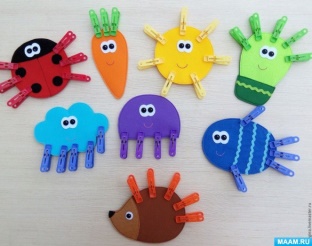 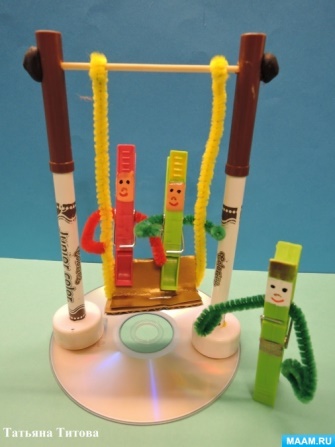 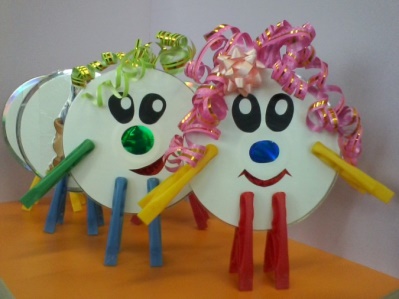 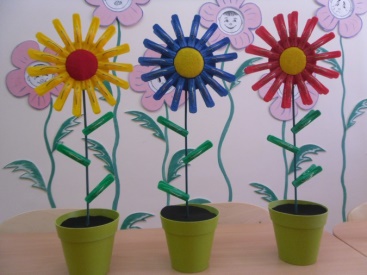 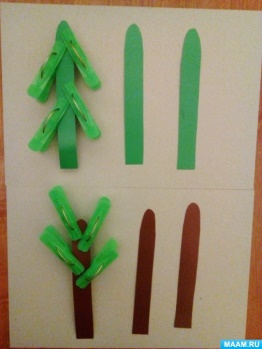 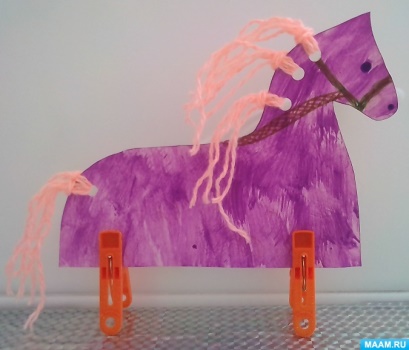 Уважаемые родители! Я желаю вам провести время дома во время карантина  вместе с детьми интересно и увлекательно.